Муниципальное бюджетное общеобразовательное учреждение «Добрянская средняя общеобразовательная школа №5»НоминацияКнижная тематическая выставкаДля чего живет человекАвтор-разработчик:Брычкова Лариса Петровна,библиотекарь МБОУ «Добрянская СОШ №5»г.Добрянка, ул.Жуковского,37Тел.89128845154school5_dobr@mail.ru Добрянка, 2019Общий вид выставки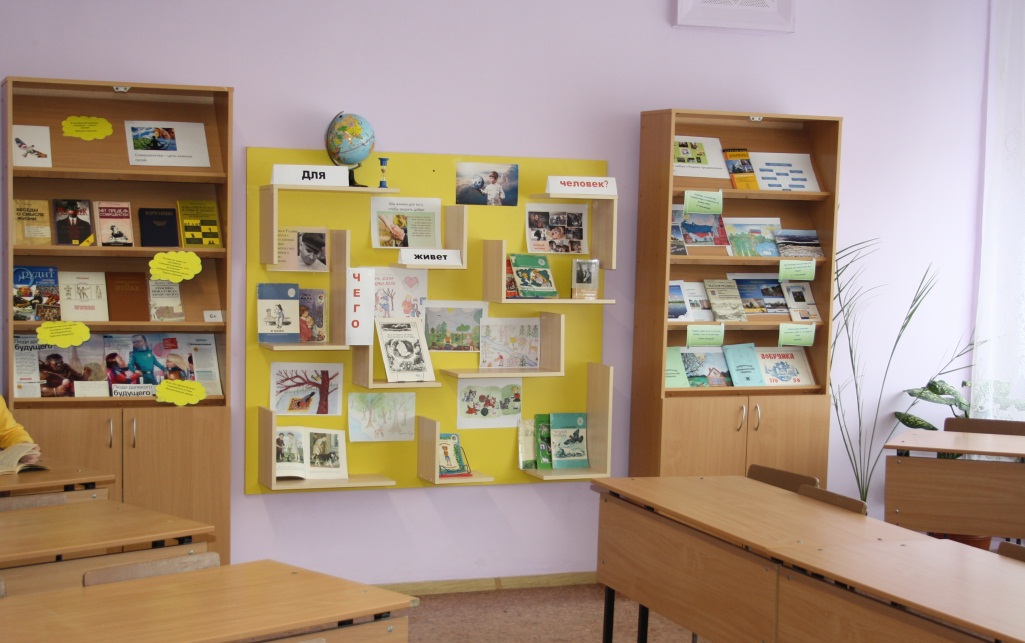 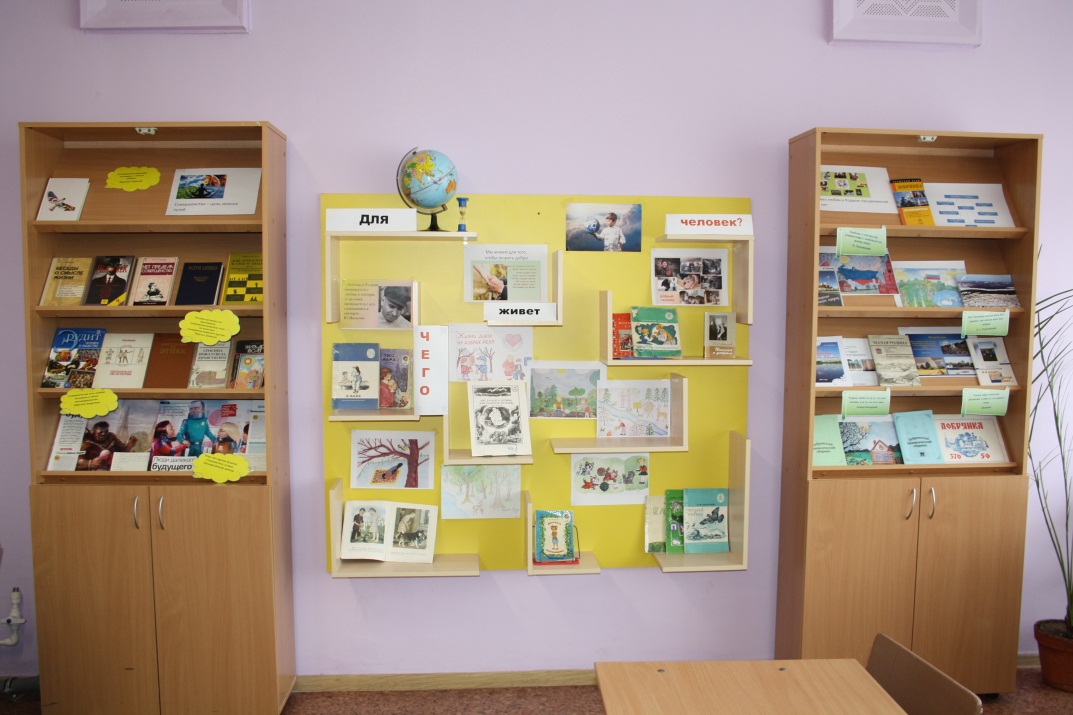 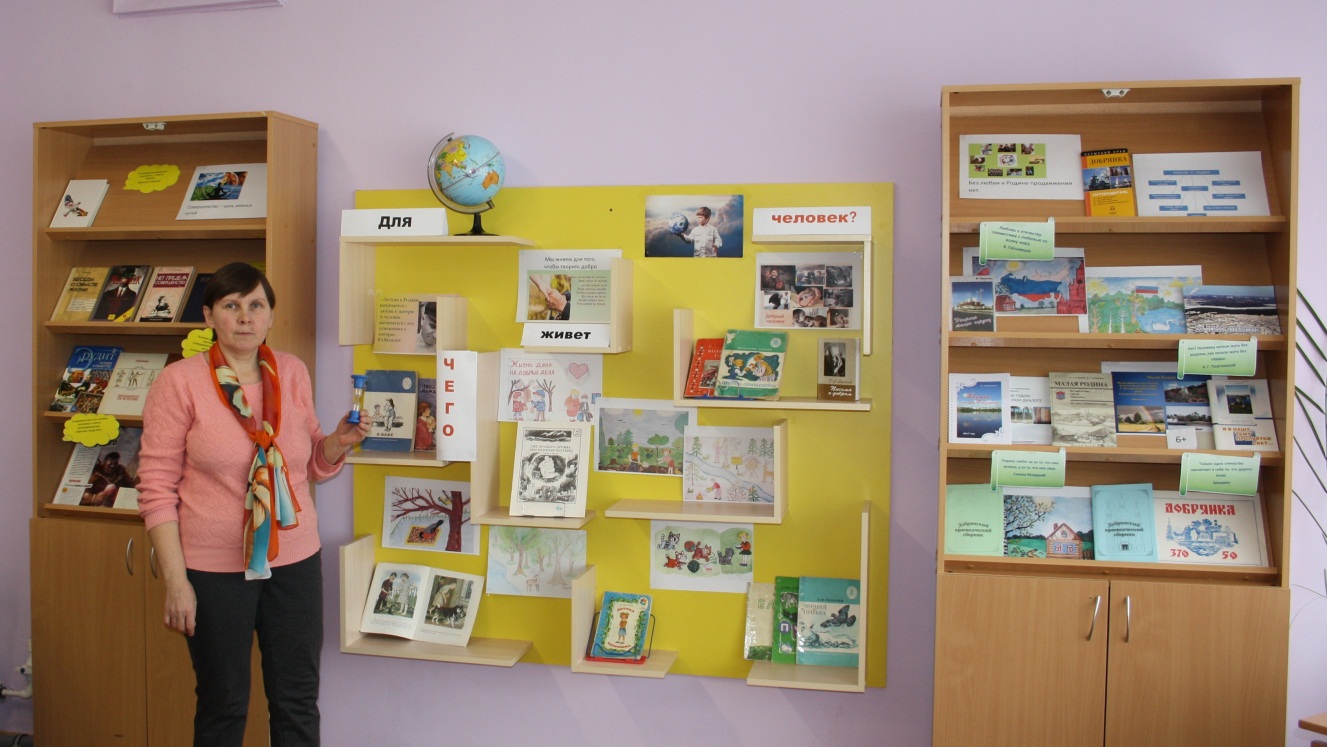 Раздел 1. Совершенство – цель земных путей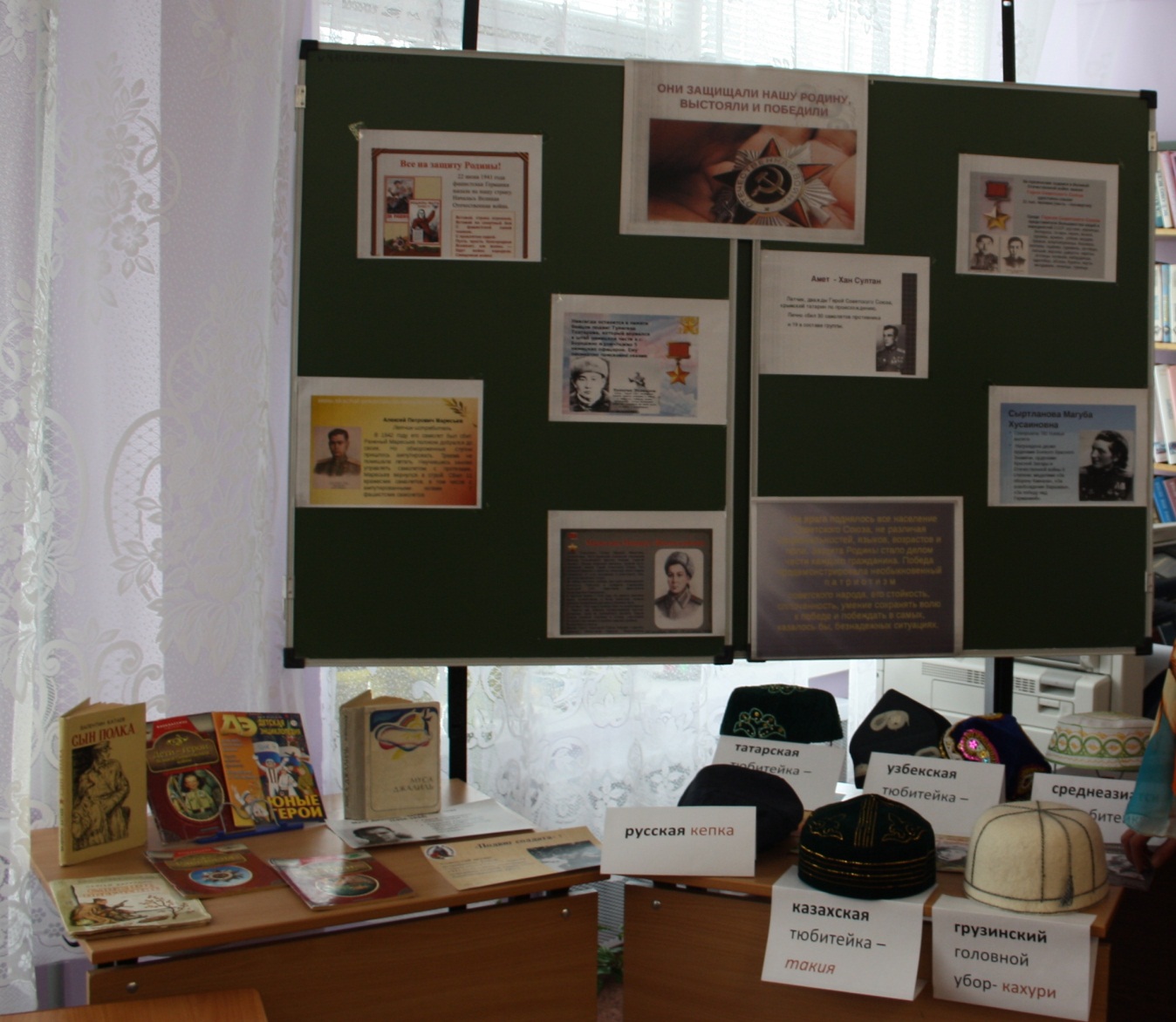 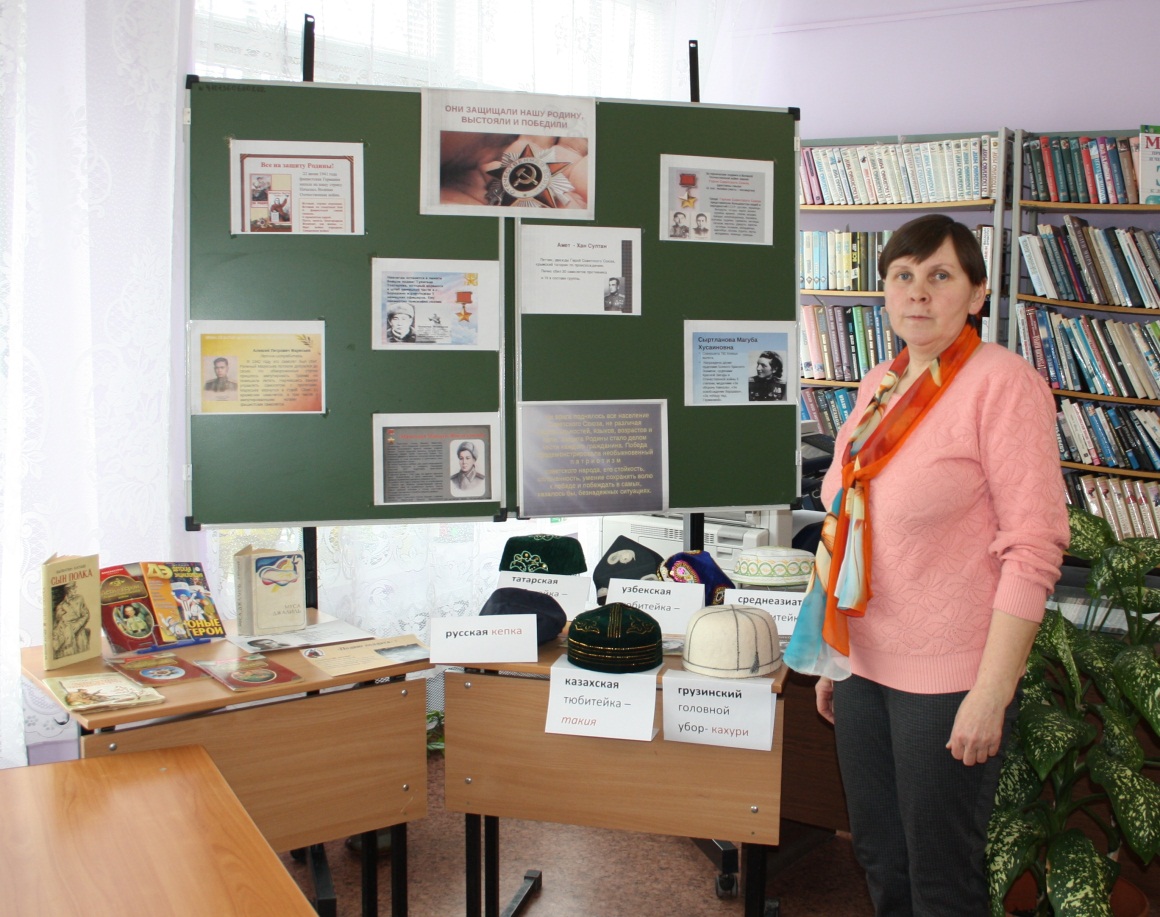 Раздел 1.Совершенство – цель земных путей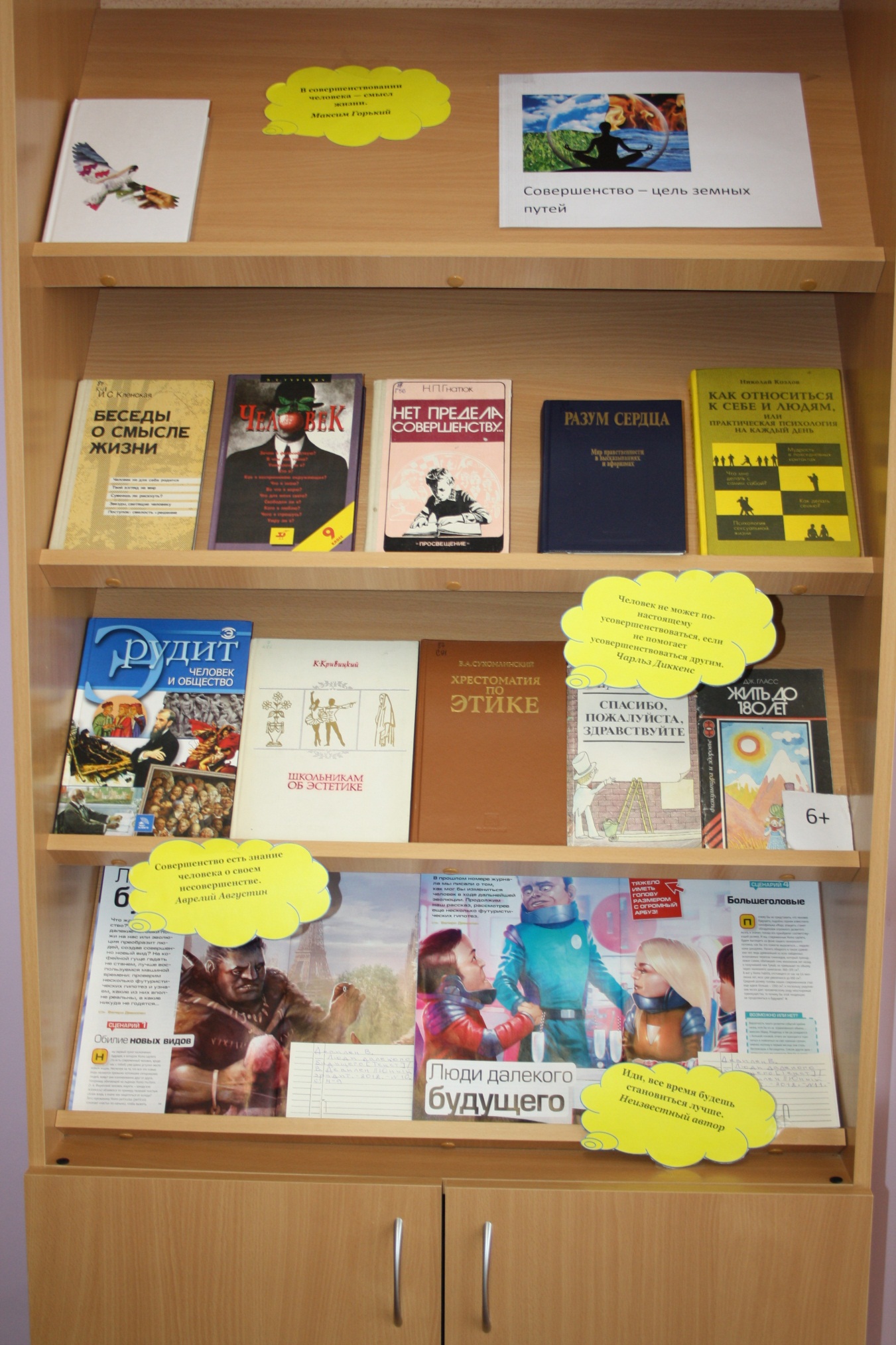 Раздел 2. Мы живем для того, чтобы творить добро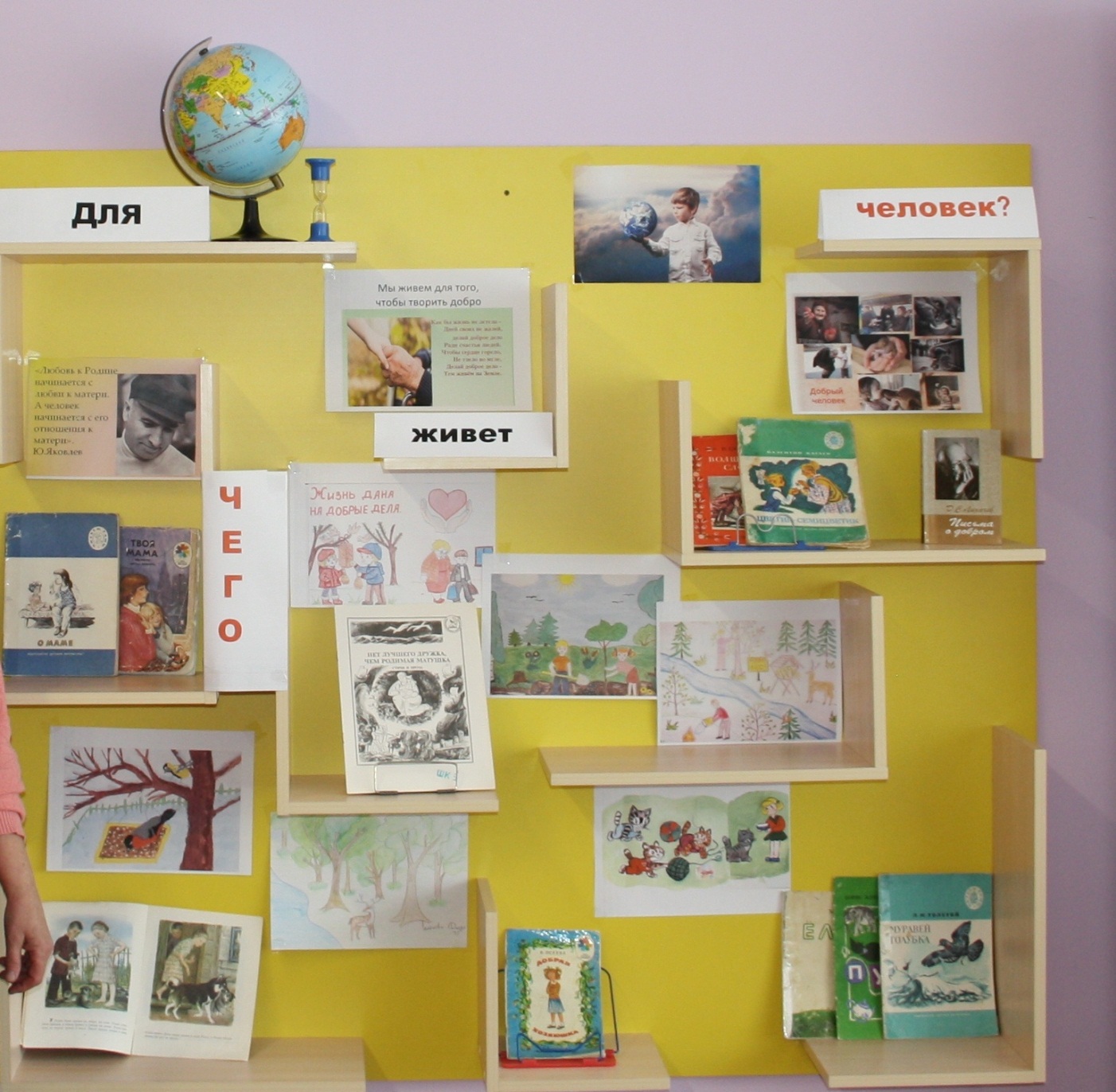 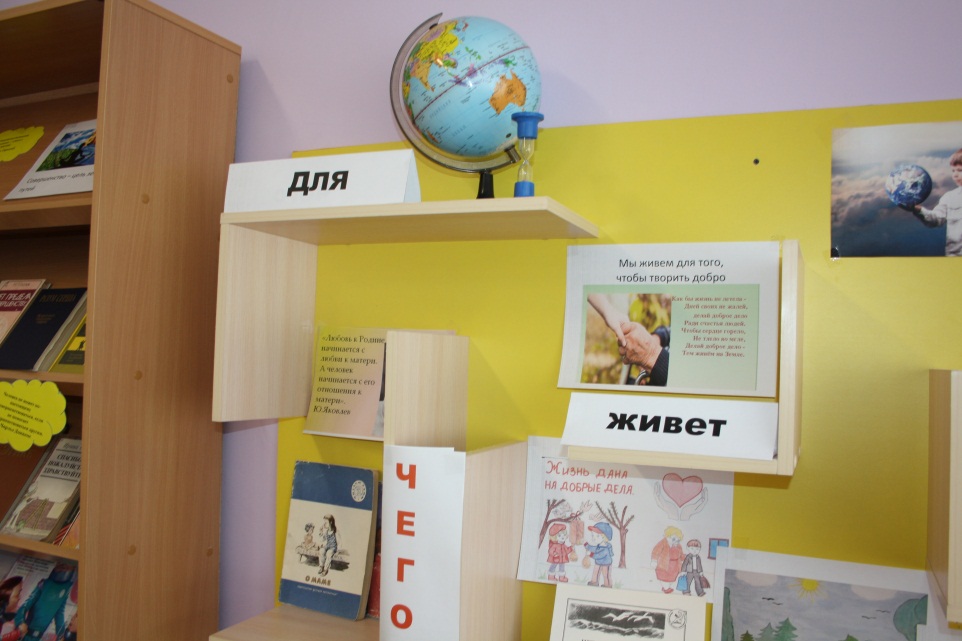 Раздел 3.Без любви к Родине продвижения нет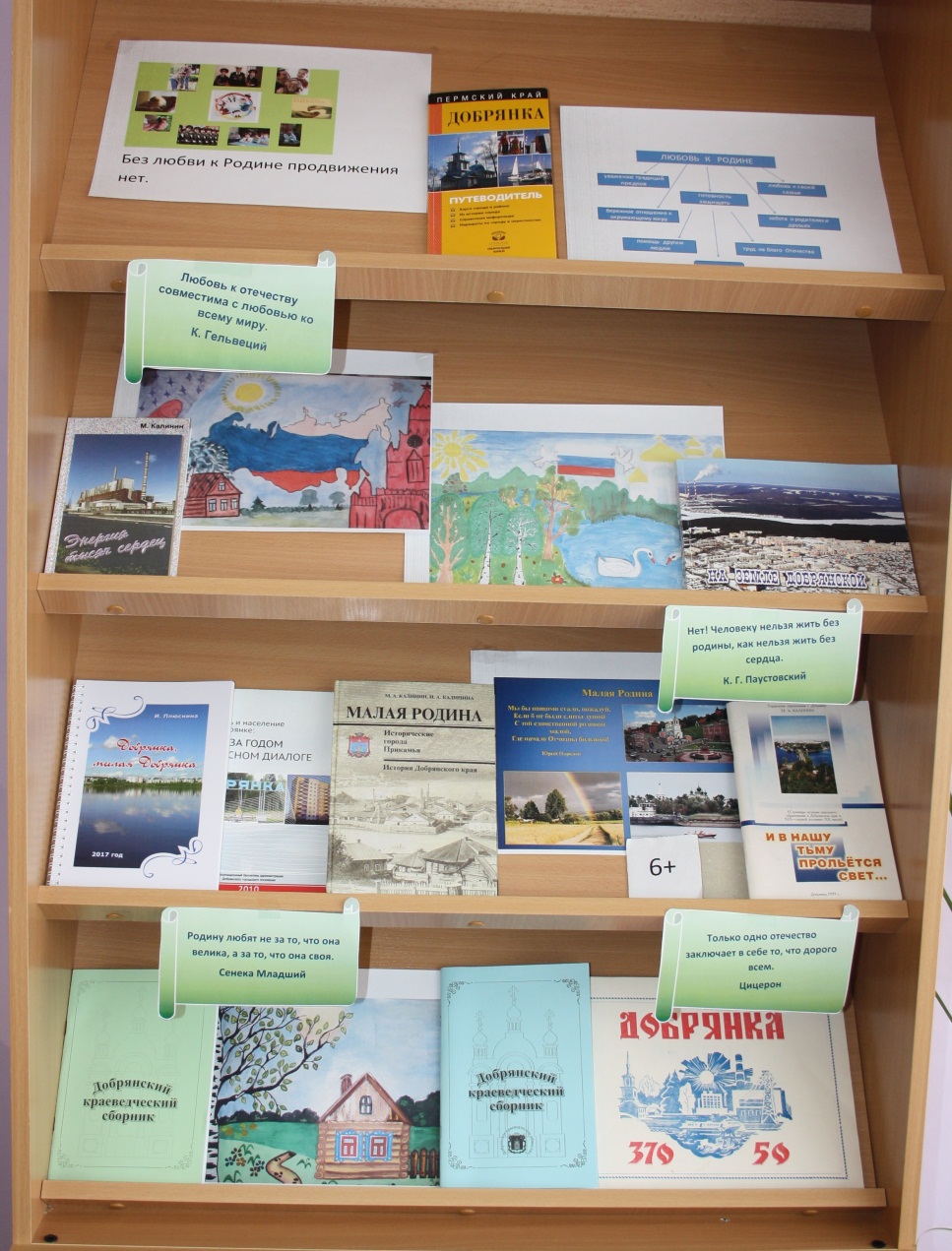 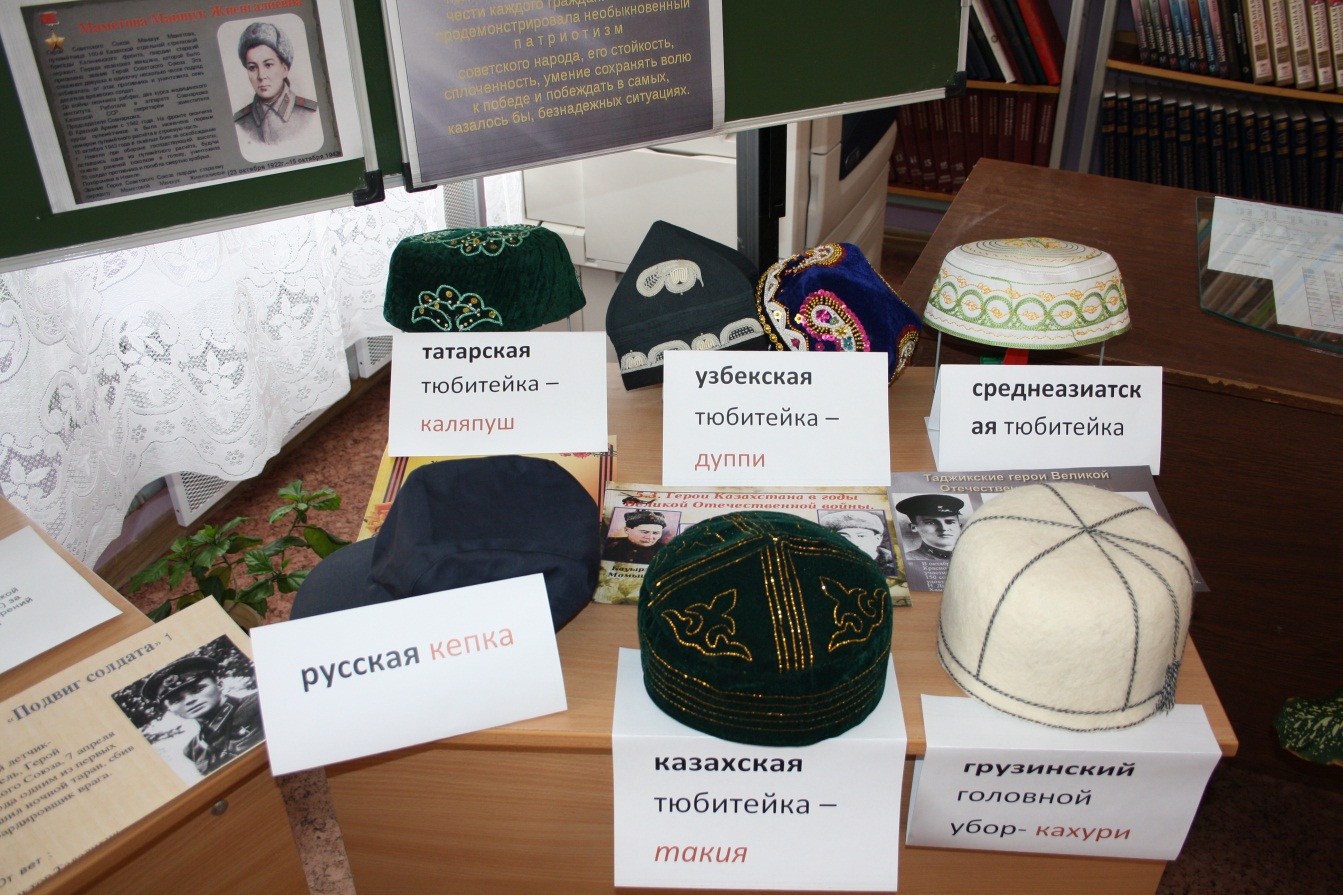 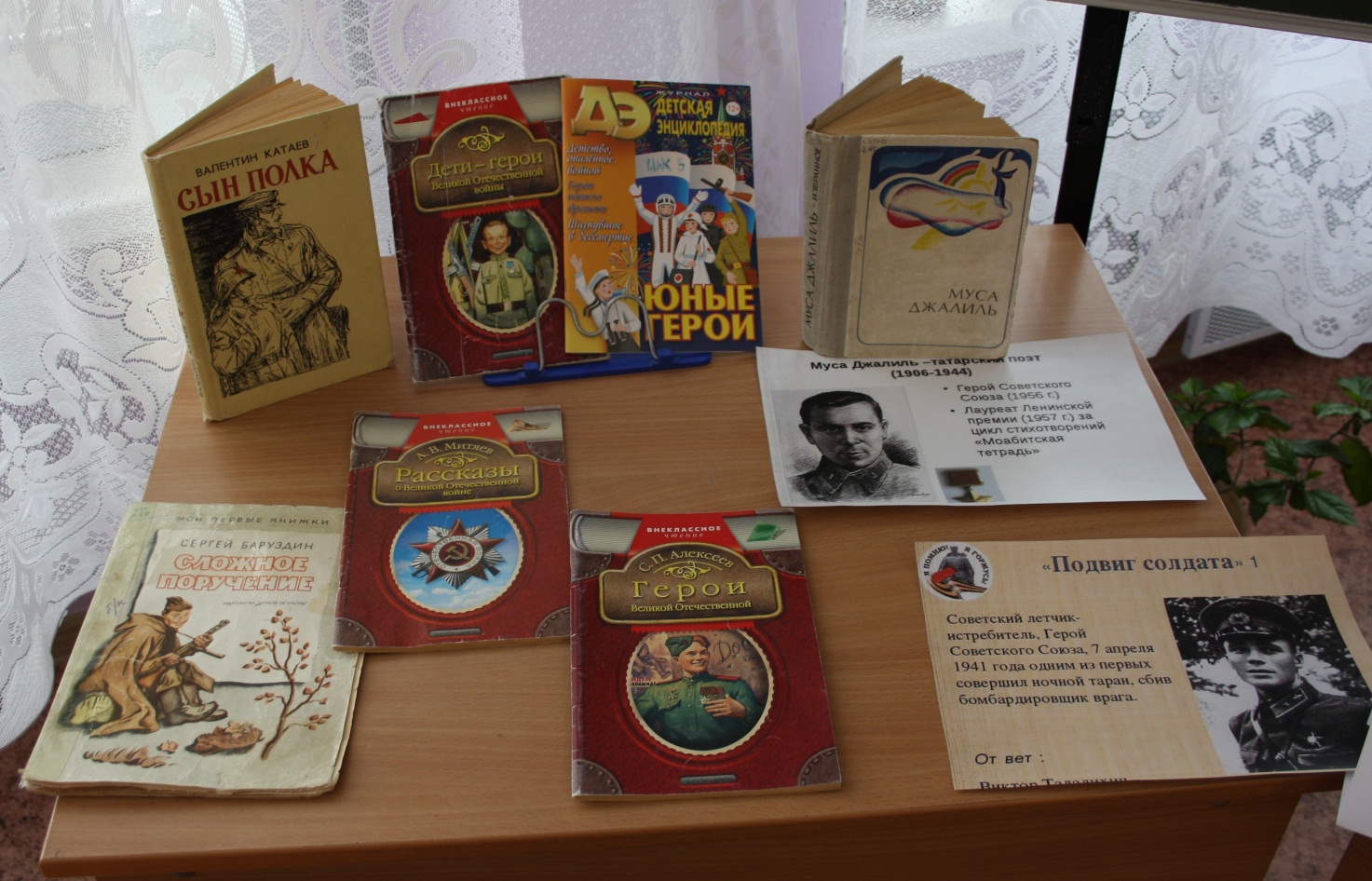 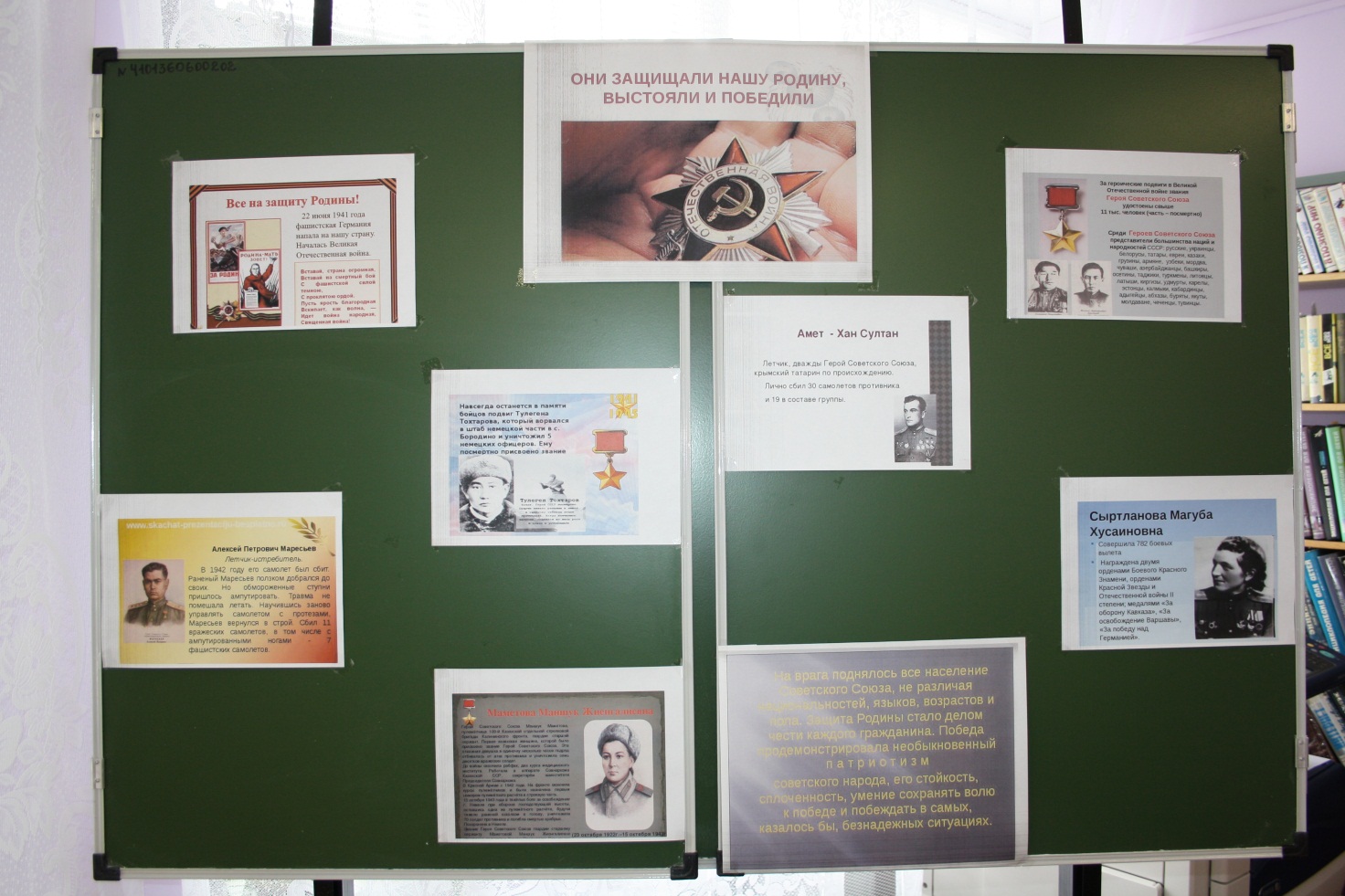 Пояснительная запискаТема «Для чего живет человек»Перечень печатных материаловРаздел 1.Совершенство – цель земных путейБорин, А.Б. Никто, кроме тебя Текст /А.Б. Борин. - М.: Политиздат, 1988. - 223с.: ил.Вульфов, Б.З. Время взрослых поступков: диалоги о школьной юности и её проблемах Текст/Б.З. Вульфов, В.Д. Иванов. - М.: Новая школа, 1993. -159с.Гласс, Дж. Жить до 180 лет Текст/Д. Гласс, пер с англ. - М.: Физкультура и спорт, 1991. -93с.Гнатюк, Н.П. Нет предела совершенству: книга для учащихся Текст/Н.П.Гнатюк. - М.:Просвещение,1989. - 208с.: ил.Гуревич, П.С. Человек.9кл: учебное пособие для общеобразовательных учебных заведений Текст/П.С.Гуревич. - М.:Дрофа, 1995.-336с.: ил.Девиллен, В. Люди далёкого будущего Текст/В.Девиллен//Эрудит.-2018. - №10. - С.4-9Казанский, О.А. Игры в самих себя Текст/О.А.Казанский.-2-е изд.-М.: Роспедагенство,1995.-128с.: ил.Кленская, И.С. Беседы о смысле жизни: книга для учащихся Текст/И.С.Кленская. - М.: Просвещение, 1989, -208с.Козлов, Н.И. Как относиться к себе и людям, или практическая психология на каждый день Текст/Н.И.Козлов.-2-е изд., перераб. и доп.-М.: Новая школа; АСТ-Пресс,1996.-320с.Кривицкий, К.Е. Школьникам об эстетике: книга для учащихся ст. классов Текст/К.Е.Кривицкий.-2-е изд., доп. и перераб.-М.:Просвещение,1979.-153с., ил.Они, И.Л. Спасибо, пожалуйста, здравствуйте Текст/И.Л.Они.-Л.:Лениздат; социально-коммерческая фирма «Человек»,1991.-190с.:ил.Разум сердца: мир  нравственности в высказываниях и афоризмах Текст/сост. В.Н.Назаров, Г.П.Сидоров.- М.:Политиздат,1990.-605с.Сухомлинский, В.А. Хрестоматия по этике Текст/сост. О.В.Сухомлинская. - М.: Педагогика,1990.-304с.Эрудит. Человек и общество Текст.-М.:ООО ТД «Издательство Мир книги», 2007.-192с.: ил.Цитаты к разделуСовершенный человек все ищет в себе, ничтожный — в других.Конфуций (Кун-цзы)Иди, все время будешь становиться лучше.Неизвестный авторЧтобы достигнуть нравственного совершенства, нужно прежде всего заботиться о душевной чистоте. А душевная чистота достигается в том только случае, когда сердце ищет правды и воля стремится к святости. Но все это зависит от истинного знания.Конфуций (Кун-цзы)Совершенство есть знание человека о своем несовершенстве.Аврелий АвгустинЧеловек не может по-настоящему усовершенствоваться, если не помогает усовершенствоваться другим.Чарльз ДиккенсВ совершенствовании человека — смысл жизни.Максим ГорькийРаздел 2.Мы живем для того, чтобы творить доброЖитков, Б. Пудя Текст/Б.Житков. - СПб.:Лицей,1992.-31с.:ил.Катаев, В.П. Цветик-семицветик: сказки Текст/В.П.Катаев. - М.:Детская литература,1984.-32с.: ил.Лихачев, Д.С. Письма о добром Текст/Д.С.Лихачев. - СПб.: издательство ALOGOS,2007.-256с.Михалков, С. Елочка: новогодняя быль Текст/ С.Михалков. - М.:Детская литература,1983.-12с.: ил.О маме: стихи и рассказы Текст/ Рис. И.Дунаевой. - М.: Детская литература,1988.-32с.: ил.Осеева, В. А. Волшебное слово: рассказы Текст/В.А.Осеева. -М.:Детская литература, 1989.-47с.: ил.Осеева, В.А. Добрая хозяюшка: рассказы Текст/ В.А.Осеева. -М.:Детская литература, 1988.-15с.: ил.Твоя мама: стихи Текст/рис. А.Куманькова. - М.:Детская  литература, 1988.-32с. : ил.Толстой, Л.Н. Муравей и голубка: басни Текст/Л.Н.Толстой. -М.:Детская литература, 1972.-31с.: ил.Толстой, Л.Н. Рассказы для маленьких детей Текст/Л.Н.Толстой. -М.:Детская литература, 1985.-16с.: ил.Раздел 3.Без любви к Родине продвижения нетАлексеев, С.П. Герои Великой Отечественной: рассказы Текст/С.П.Алексеев. - М.:Дрофа-Плюс, 2007.-64с.Быков, В. Обелиск Текст/В.Быков. - М.: Молодая гвардия, 1985.-75с.Быков, В. Сотников Текст/В.Быков. - М.: Детская литература, 1982.-175с.Васильев, В.Б. А зори здесь тихие Текст/В.Б.Васильев. - М.: Детская литература, 1990.-141с.Добрянка  - 370: страницы истории Текст/под ред. М.А.Калинина.-Добрянка, 1993.-68с.История моей семьи – история Родины: книга о героях Великой Отечественной войны, написанная их потомками Текст. - Пермь: ООО «Век», 2010Калинин, М.А. Малая Родина: история Добрянского края  Текст/М.А.Калинин. - Березники: типография купца Тарасова, 2003.-286с.Кассиль, Л.А. Рассказ об отсутствующем Текст/Л.А. Кассиль. -М.: Стрекоза-Пресс, 2006.-62с.Майоров В. На земле Добрянской Текст/ В.Майоров, А.Каримов, Г.Кузьмин. - Добрянка: печатный салон «Гармония», 2012Митяев, А.В. Рассказы о Великой Отечественной войне Текст/.-М.: Дрофа-Плюс, 2007.-64с.Печерская, А.Н. Дети-герои Великой отечественной войны Текст/.-М.: Дрофа-Плюс, 2007.-64с.Шолохов, М. Они сражались за Родину: главы из романа Текст/.-М.Шолохов. - М.: Современник, 1985.-77с.:ил.Клиентов, А. и др. Юные герои Текст   А.Клиентов и др. // Детская энциклопедия. Т.4. - М., 2018.-С.1-56.Цитаты к разделуЛюбовь к отечеству совместима с любовью ко всему миру.К. ГельвецийНет! Человеку нельзя жить без родины, как нельзя жить без сердца. К. Г. ПаустовскийРодину любят не за то, что она велика, а за то, что она своя.Сенека МладшийТолько одно отечество заключает в себе то, что дорого всем.ЦицеронПеречень электронных ресурсовДобрянка: энциклопедия Электронный ресурс. - Режим доступа: https://ru.wikipedia.org/wiki/Добрянка Мэри Поппинс, до свидания Электронный ресурс. - Режим доступа:  https://youtu.be/NHUbnASEzPM Сайт администрации Добрянского муниципального района Электронный ресурс. - Режим доступа: http://dobryanka-city.ru Цитаты и афоризмы Электронный ресурс. - Режим доступа: http://citaty.su/sovershenstvo-citaty-i-aforizmy Пермский край: энциклопедия Электронный ресурс. - Режим доступа: http://enc.permculture.ru/showObject.do?object=1803678657&idParentObject= Притча о гвоздях Электронный ресурс. - Режим доступа:  https://wisdomlib.ru/story/1296 Старый отец: белорусская сказка Электронный ресурс. - Режим доступа:  http://folk-tale.ru/narodnye-skazki/belorusskie-narodnye-skazki/skazka1074.shtml Музыкальное сопровождение выставкиПесня «Леди совершенство», муз. М.Дунаевского, слова Н.Олева Электронный ресурс. - Режим доступа:   https://goo-gl.ru/57PX Песня  «Дорога добра» муз. Минкова М., слова Энтина Ю. Электронный ресурс. - Режим доступа: https://youtu.be/VJI_l4sVt84 Песня «С чего начинается Родина?», слова М.Матусовского, муз. В.Баснера Электронный ресурс. - Режим доступа: https://youtu.be/dlIODoASunw Описание мероприятия флэшбук с использованием материалов выставки «Для чего живет человек»Флешбук — презентация или знакомство  с интересными книгами с помощью цитат, иллюстраций, личных переживаний и другой информации о книге. (Источник:  http://lib-avt.ru/kollegam/kreativnye-formy-raboty-sovremennoy-biblioteki )Цель: сформировать нравственно-этическую ориентацию учащихся используя материалы, содержательно представленные в разделах выставки.Учебные действия, формируемые в ходе проведения мероприятия:Личностные универсальные учебные действия (УУД): - формирование целостного представления о человеке, его месте и роли в мире;- развитие этических чувств, доброжелательности, эмоциональной отзывчивости, понимания и сопереживания другим людям;- формирование чувства гордости, патриотизма, осознание своей этнической и национальной принадлежности.Коммуникативные УУД:- умение взаимодействовать, общаться и сотрудничать в группе, общаться с ведущим мероприятия;- умение сформулировать и выразить свои мысли по проблемным вопросам мероприятия.Познавательные УУД: - освоение новой информации;- приобщение к осознанному чтению, выбору  источников информации- ознакомление с формой библиотечного обслуживанияВозрастная категория: учащиеся 4-9кл.Время проведения: 40-45мин.Оборудование: выставка, ПК, медиаплейер, раздаточный материалРасположение выставки: читальный зал библиотеки МБОУ «Добрянская СОШ №5»Мероприятие проводится с опорой на композиционную целостность выставки. Для его проведения используются, кроме печатных периодических изданий,  другие наглядные и информационные средства: репродукции картин, фото, распечатанные статьи, художественно оформленные цитаты, рисунки учащихся, реквизит (головные уборы национальностей, имитация деревянных дощечек и гвоздики для проведения групповой работы, песочные часы, глобус)Применяются современные медиа- и информационные технологии ( отрывок из фильма, музыка из к/фильма). Перечень используемых ресурсов представлен выше.Т.к. выставка организована по модульному принципу, мероприятия можно провести для учащихся разных возрастных категорий, скорректировав содержание с учетом возрастных особенностей учащихся. Например, для начальной школы можно сделать акцент на разделе «Мы живем, чтобы творить добро», а для старшеклассников – на материалы раздела №1 «Совершенство – цель земных путей».План проведения мероприятияДеятельность библиотекаряДеятельность учащихся1.ВступлениеСлово ведущего.2. Обзор 1-го раздела «Совершенство – цель земных путей»Проблемный вопрос: внешние данные, физическое совершенство = совершенный человек?Используются портреты знаменитостей, актеров, телеведущих, отрывок из фильма «Мэри Поппинс», фильм 1983г. киностудии «Мосфильм»СтатьяДевиллен, В. Люди далёкого будущего  Текст/В.Девиллен//Эрудит.-2018.-№10.-С.4-9Ответы детейВыводы детей. Важны также внутренние, душевные  качества человека3. Обзор 2-го раздела « Мы живем для того, чтобы творить добро»Проблемный вопрос: что могу сделать я, чтобы увеличить «количество добра» в мире?Используется притча о гвоздях https://wisdomlib.ru/story/1296 Сказка «Старый отец» 	http://folk-tale.ru/narodnye-skazki/belorusskie-narodnye-skazki/skazka1074.shtml 
Выполняется парная  работа на основе притчи с использованием материалов (кусок древесины, гвоздик,  сердце из бумаги)Выполняют задание в паре. Делают вывод о том, что плохие эмоции, поступки оставляют раны на сердце другого человека.Формулируют ответ на вопрос.4. Обзор 3 -го раздела «Без любви к Родине продвижения нет»Проблемные вопросы: как выразить любовь к своей Родине.Понятия: Малая Родина, защита Родины.Используется реквизит (головные уборы разных национальностей)Ответы детей.Поведение итогов мероприятия. Проблемный вопрос «Как вы думаете, для чего живет человек?»Ответы учащихся. Самостоятельный осмотр выставки. 